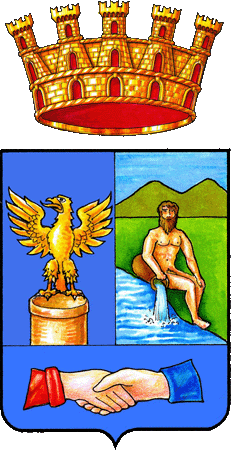 COMUNE DI BARCELLONA POZZO DI GOTTOCittà Metropolitana di Messina VERBALE D’ACCORDO In data 13 agosto 2020 sono presenti: il Comune di Barcellona Pozzo di Gotto , rappresentato dall'Assessore ai lavori pubblici Ing. Tommaso Pino, l’Ufficio tecnico del comune di Barcellona Pozzo di Gotto  rappresentato dal Dirigente area V e  responsabile del C.O.C.  ing. Carmelo Perdichizzi ed il Comitato Paritetico Territoriale (Cpt) di Messina rappresentato dal vice presidente pro-tempore Mario Mancini e dal segretario Giuseppe Moroso, vista l’emergenza che ha colpito il territorio del comune di Barcellona Pozzo di Gotto, provocando ingenti danni;vista l’esigenza immediata di richiamare al lavoro numerose ditte per provvedere alla messa in sicurezza ed al ripristino di tutte le aree colpite dall’evento atmosferico;vista le preoccupazioni che posso emergere dallo stato di urgenza;vista l’attenzione che ha sempre avuto l’Amministrazione Comunale sul rispetto della sicurezza sul lavoro e della legalità;vista la convenzione stipulata in base alla L.R. 20/2007 e s.m.i.;Si stabilisce quanto segue:tutte le ditte che sono già intervenute e che continuano a svolgere attività di lavorativa o che interverranno in questo periodo di emergenza dovranno applicare, per tutte le opere edili, il CCNL Edilizia Industria ed affini;dovranno inoltre esibire:la visura camerale;il D.U.R.C. in corso di validità;per eliminare il lavoro nero, dovranno fornire la denunzia dei lavori affidati alla Cassa Edile di Messina con l’elenco dei nominativi dei lavoratori impegnati;la White Liste (elenchi fornitori, prestatori di servizi ed esecutori di lavori non soggetti a tentativo di infiltrazione mafiosa, operanti nei settori ritenuti a maggiore rischio definiti nel così detto “decreto anti corruzione” (legge n. 190/2012 “disposizione pe rla prevenzione e la repressione della corruzione e della illegalità nella Pubblica Amministrazione” art. 53 comma 1)gli attestati di formazione (art. 37 D. Lgs 81/2008 e s.m.i.) per tutti i lavoratori ed in particolare per i conduttori di mezzi meccanici;l’elenco anagrafico di tutti i lavoratori impegnati e relativo modello Unilav (obbligo di instaurazione rapporto di lavoro).Il CPT di Messina che già collabora con questa stazione appaltante provvederà attraverso i propri tecnici ad affiancare per il rispetto delle norme sulla sicurezza sul lavoro i tecnici del comune di Barcellona Pozzo di Gotto.Il CPT di Messina si preoccuperà di procedere ad una verifica di tutta la documentazione cartacea che le imprese consegneranno all’ufficio tecnico.Il CPT di Messina provvederà anche ad una informativa sul rispetto del protocollo condiviso per il contrasto al Covid-19.Il CPT di Messina qualora nel corso delle verifiche, sui luoghi di lavoro, accerterà gravi inadempienze sulla sicurezza sul lavoro provvederà tempestivamente ad informare l’Area Tecnico del Comune per sospendere le lavorazioni in corso.Qualora le ditte non intenderanno ripristinare o rispettare le normative sulla sicurezza sul lavoro saranno segnalate agli organi di vigilanza.A conclusione delle giornate di verifica dei luoghi di lavoro saranno tenute dei momenti confronti con tutto la staff dell’Area Tecnica anche per migliorare le condizioni di salute e sicurezza sul lavoroPer il CPT di Messina                         Per l'area tecnica                               L'Ass. Ai lavori pubblici                                                                  del Comune di                                      Pino Tommaso                                                     Barcellona Pozzo di Gotto